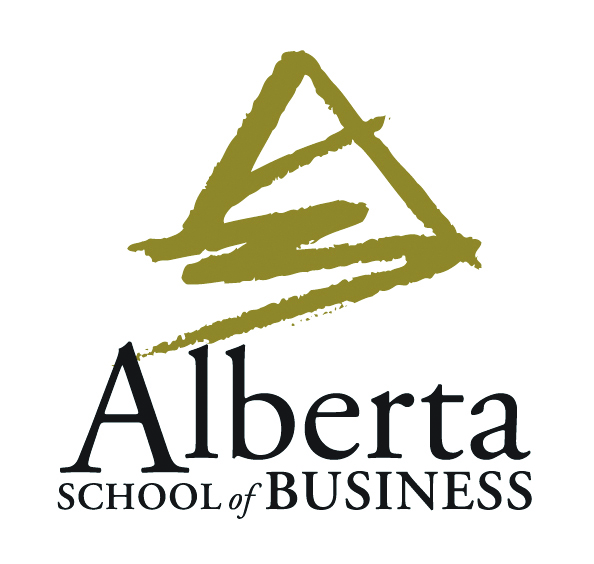 RESEARCH ETHICSOne of the requirements for SMO 432/632 (Managing for Quality) is the completion of a course project that involves human research (i.e., interviews).  It is expected that students maintain the highest possible level of ethics and due diligence.  Therefore, students are expected to read and become familiar with the following requirements of the University of Alberta Policy in order to fulfill the following components in the student agreement for conducting a Research-based Course Assignment Involving Human Participants.Code of Student Behavior
http://www.governance.ualberta.ca/CodesofConductandResidenceCommunityStandards/CodeofStudentBehaviour.aspxHuman Research Ethics Policy
https://policiesonline.ualberta.ca/policiesprocedures/policies/human-research-ethics-policy.pdf
Tri-Council Policy Statement: Ethical Conduct for Research Involving Humans http://www.pre.ethics.gc.ca/eng/policy-politique/initiatives/tcps2-eptc2/Default/ 

Student Agreement for Conducting Research-basedCourse Assignment Involving Human ParticipantsI the undersigned acknowledge the following in regard to the above named research-based course assignment involving human participants:I have attended an instructional session in which the ethical issues relating to the SMO 432 Managing for Quality project have been discussed.
I understand the requirements of the University Human Research Ethics Policy.  
I have had all of my questions relating to the project answered.
I agree to act in accordance with the University policy and course requirements for the project.
I agree to notify the instructor immediately if an untoward or adverse event occurs in the conduct of the assignment or if data analysis or other review reveals undesirable outcomes for the participant(s).
I will arrange to destroy all data collected in the course of this project within 3 months after submitting the final report.
I agree to protect the confidentiality of all research data and participants in the project in this class. This includes all reports and presentation of every project conducted in the class._______________________________________		________________Signature 							Date_______________________________________Print Name